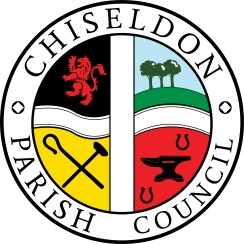 Planning meeting at the Old Chapel, Butts Road, on Wednesday 30th August 2017 at 7.00pm AGENDANext Planning meeting:  Monday 2nd October 2017 at 7.00pm in the Old Chapel on Butts RoadAttendances and apologies for absence. Conflict of InterestsPublic recess.  Approval of minutes from 31st July 2017.   Matters arising and action pointsReview outstanding plans for decisions to SBCS/LBC/17/0129 and S/17/0128 – Burderop Park amended plansS/HOU/17/1396. – 16 Carrisbrook Terrace. Erection of 2 storey rear extension and 2 metre high boundary wall. Note – all plans can be viewed during the meeting on the projector screen. AOB(NB – No items can be voted on when raised in AOB)Review of Andy Brown (SBC) planning presentation with regards to valid reasons for objecting to an application. (No voted needed)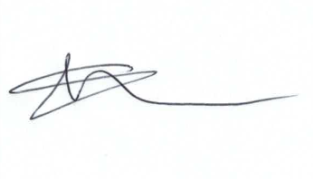 Contact: Clerk@chiseldon-pc.gov.ukTel 01793 740744